             REJESTR INSTYTUCJI KULTURY 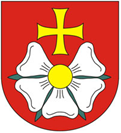 PROWADZONY PRZEZ GMINĘ BURZENIN   Zgodnie z Rozporządzeniem Ministra Kultury i Dziedzictwa Narodowego z dnia 26 stycznia 2012 r. w sprawie sposobu prowadzenia                           i udostępniania rejestru instytucji kultury (Dz. U. poz. 189)Dział I – Oznaczenie instytucji kultury: Gminna Biblioteka Publiczna w Burzeninie Dział II – Organizacja instytucji kultury: Gminna Biblioteka Publiczna w Burzeninie Dział III – Mienie instytucji kultury:  Gminna Biblioteka Publiczna w BurzeninieDział IV - Połączenie, podział i likwidacja instytucji kulturyDział I – Oznaczenie instytucji kultury : Gminny Dom Kultury  w Burzeninie Dział II – Organizacja instytucji kultury: Gminny Dom Kultury w Burzeninie Dział III – Mienie instytucji kultury: Gminny Dom Kultury w BurzeninieDział IV - Połączenie, podział i likwidacja instytucji kulturyNumer wpisu do rejestru:  1Numer wpisu dorejestruData wpisu do rejestru oraz daty kolejnych wpisówPełna nazwa instytucji kultury wynikająca ze statutuSkrócona nazwa instytucji kulturySiedziba            i adres instytucji kulturyOznaczenie organizatora instytucji kulturyOznaczenie podmiotu,              z którym organizator wspólnie prowadzi instytucję kulturyAkt                     o utworzeniu instytucji kulturyAkt o nadaniu statutu instytucji kultury130.06.2003r.Gminna Biblioteka Publiczna w BurzeninieGBP Burzeninul. Sieradzka 4, 98-260 BurzeninGmina BurzeninUchwała Nr X/50/2003 Rady Gminy Burzenin                  z dnia 30 czerwca 2003r.Uchwała Nr X/50/2003 Rady Gminy Burzenin                z dnia 30 czerwca 2003r.215.01.2008r. ul. Rynek 8, 98-260 BurzeninNumer kolejny wpisu Data wpisu, daty kolejnych zmian Informacja o złożeniu do rejestru statutu Imię i nazwisko dyrektora instytucji kultury i jego zastępców lub oznaczenie osoby fizycznej lub prawnej, której powierzono zarządzanie instytucją kultury Imiona i nazwiska pełnomocników instytucji kultury uprawnionych do dokonywania czynności prawnych w imieniu instytucji oraz zakres ich upoważnień Nazwa oraz siedziba wyodrębnionych jednostek organizacyjnych instytucji kultury i ich cyfrowe identyfikatory nadane w systemie informacji statystycznej Uwagi Imię i nazwisko pełnomocnika organizatora dokonującego wpisu 130.06.2003r.Uchwała Nr X/50/2003 Rady Gminy Burzenin                  z dnia 30 czerwca 2003r.Henryka Zając Aneta Palma228.11.2012r.Uchwała Nr XXVIII/170/12 Rady Gminy w Burzeninie z dnia 28 listopada 2012r.Katarzyna Kozieł Numer kolejny wpisu Data wpisu, daty kolejnych zmian Informacja o złożeniu do rejestru rocznego sprawozdania finansowego Informacja o obciążeniu środków trwałych instytucji kultury ograniczonymi prawami rzeczowymiUwagi Imię i nazwisko pełnomocnika organizatora dokonującego wpisu130.06.2004r.Sprawozdanie za 2003r. złożono dnia 17.03.2004r.220.05.2005r.Sprawozdanie za 2004r. złożono dnia 20.05.2005r. 306.04.2006r.Sprawozdanie za 2005r. złożono dnia 06.04.2006r.413.04.2007r.Sprawozdanie za 2006r. złożono 13.04.2007r.525.03.2008r.Sprawozdanie za 2007r. złożono 25.03.2008r.601.04.2009r.Sprawozdanie za 2008r. złożono 01.04.2009r.731.03.2010r.Sprawozdanie za 2009r. złożono 31.03.2010r.831.03.2011Sprawozdanie za 2010r. złożono 31.03.2011r.915.03.2012r.Sprawozdanie za 2011r.  złożono dnia 15.03.2012r.1027.03.2013r.Sprawozdanie za 2012r. złożono 27.03.2013r.1118.03.2013r.Sprawozdanie za 2013r. złożono 18.03.2014r.1211.03.2015r.Sprawozdanie za 2014r. złożono 11.03.2015r.1311.03.2016r.Sprawozdanie za 2015r. złożono 11.03.2016r.1414.03.2017r.Sprawozdanie za 2016r. złożono 14.03.2017r.1508.03.2018r.Sprawozdanie za 2017r. złożono 08.03.2018r.Numer kolejny wpisu Data wpisu, daty kolejnych zmian Informacja o połączeniu, podziale lub likwidacji instytucji kultury Imię i nazwisko likwidatora Uwagi Imię i nazwisko pełnomocnika organizatora dokonującego wpisuNumer wpisu do rejestru:  2Numer wpisu dorejestruData wpisu do rejestru oraz daty kolejnych wpisówPełna nazwa instytucji kultury wynikająca ze statutuSkrócona nazwa instytucji kulturySiedziba            i adres instytucji kulturyOznaczenie organizatora instytucji kulturyOznaczenie podmiotu,              z którym organizator wspólnie prowadzi instytucję kulturyAkt                     o utworzeniu instytucji kulturyAkt o nadaniu statutu instytucji kultury115.01.2008r.Gminny Dom KulturyGDK Burzeninul. Rynek 8, 98-260 BurzeninGmina BurzeninUchwała Nr XIV/67/07 Rady Gminy Burzenin                z dnia                              29 października 2007r. Załącznik do Uchwały      Nr XIV/67/07 Rady Gminy Burzenin  z dnia                                29 października 2007r.Numer kolejny wpisu Data wpisu, daty kolejnych zmian Informacja o złożeniu do rejestru statutuImię i nazwisko dyrektora instytucji kultury i jego zastępców lub oznaczenie osoby fizycznej lub prawnej, której powierzono zarządzanie instytucją kultury Imiona i nazwiska pełnomocników instytucji kultury uprawnionych do dokonywania czynności prawnych w imieniu instytucji oraz zakres ich upoważnień Nazwa oraz siedziba wyodrębnionych jednostek organizacyjnych instytucji kultury i ich cyfrowe identyfikatory nadane w systemie informacji statystycznej Uwagi Imię i nazwisko pełnomocnika organizatora dokonującego wpisu 129.10.2007r.Uchwała Nr XIV/67/07 Rady Gminy Burzenin                  z dnia 29 października 2007r.Henryka Zając Aneta Palma228.11.2012r.Katarzyna Kozieł Numer kolejny wpisu Data wpisu, daty kolejnych zmian Informacja o złożeniu do rejestru rocznego sprawozdania finansowego Informacja o obciążeniu środków trwałych instytucji kultury ograniczonymi prawami rzeczowymiUwagi Imię i nazwisko pełnomocnika organizatora dokonującego wpisu 101.04.2009r.Sprawozdanie za 2008r. złożono 01.04.2009r.231.03.2010r.Sprawozdanie za 2009r. złożono 31.03.2010r.331.03.2011r.Sprawozdanie za  2010r. złożono dnia 31.03.2011r.415.03.2012r.Sprawozdanie za 2011r.  złożono dnia 15.03.2012r.527.03.2013r.Sprawozdanie za 2012r. złożono 27.03.2013r.618.03.2014r.Sprawozdanie za 2013r. złożono 18.03.2014r.711.03.2015r.Sprawozdanie za 2014r. złożono 11.03.2015r.811.03.2016r.Sprawozdanie za 2015r. złożono 11.03.2016r.914.03.2017r.Sprawozdanie za 2016r. złożono 14.03.2017r.1008.03.2018r.Sprawozdanie za 2017r. złożono 08.03.2018r.Numer kolejny wpisu Data wpisu, daty kolejnych zmian Informacja o połączeniu, podziale lub likwidacji instytucji kultury Imię i nazwisko likwidatora Uwagi Imię i nazwisko pełnomocnika organizatora dokonującego wpisu